-ตัวอย่าง-ตารางส่งรายชื่อบัญชีรายชื่อผู้มาร่วมงานและปฏิบัติหน้าที่ภายในงาน.....................................วันที่.......................................สถานที่.....................................................หน่วยงานจัดทำบัญชีรายชื่อ...............................................หมายเหตุ : ช่องตารางบทบาทหน้าที่ ให้เลือกใส่อย่างใดอย่างหนึ่ง ลำดับยศ-ชื่อ-สกุลหมายเลขประจำตัวประชาชนประเภทบุคคลบทบาทหน้าที่หมายเลขโทรศัพท์รูปถ่าย๑น.อ.รัฐพล  ลุนพล ร.น.๓ ๔๓๐๑ ๐๐๑๓๒ ๗๑ ๖บุคคลชั้นในสุดตำแหน่งเฝ้าฯ /ผู้ถวายรางาน /ผู้ตามเสด็จฯ๐๙ ๒๘๙๒ ๐๙๙๖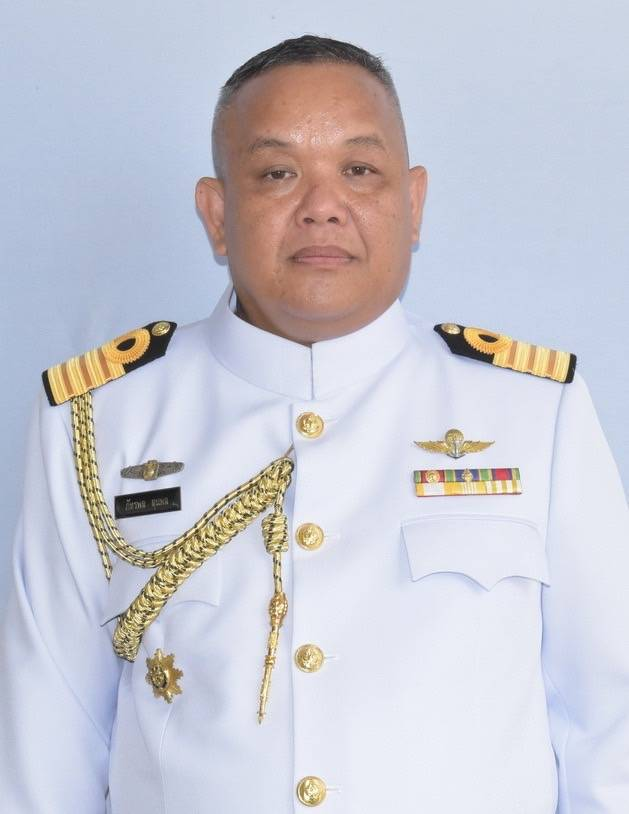 ๒พ.จ.อ.ชัยสิทธิ์  วงศา๓ ๓๒๐๑ ๐๐๙๐๙ ๕๕ ๐บุคคลชั้นในเฝ้าฯ รับเสด็จฯ ๐๘ ๖๙๕๖ ๙๙๑๙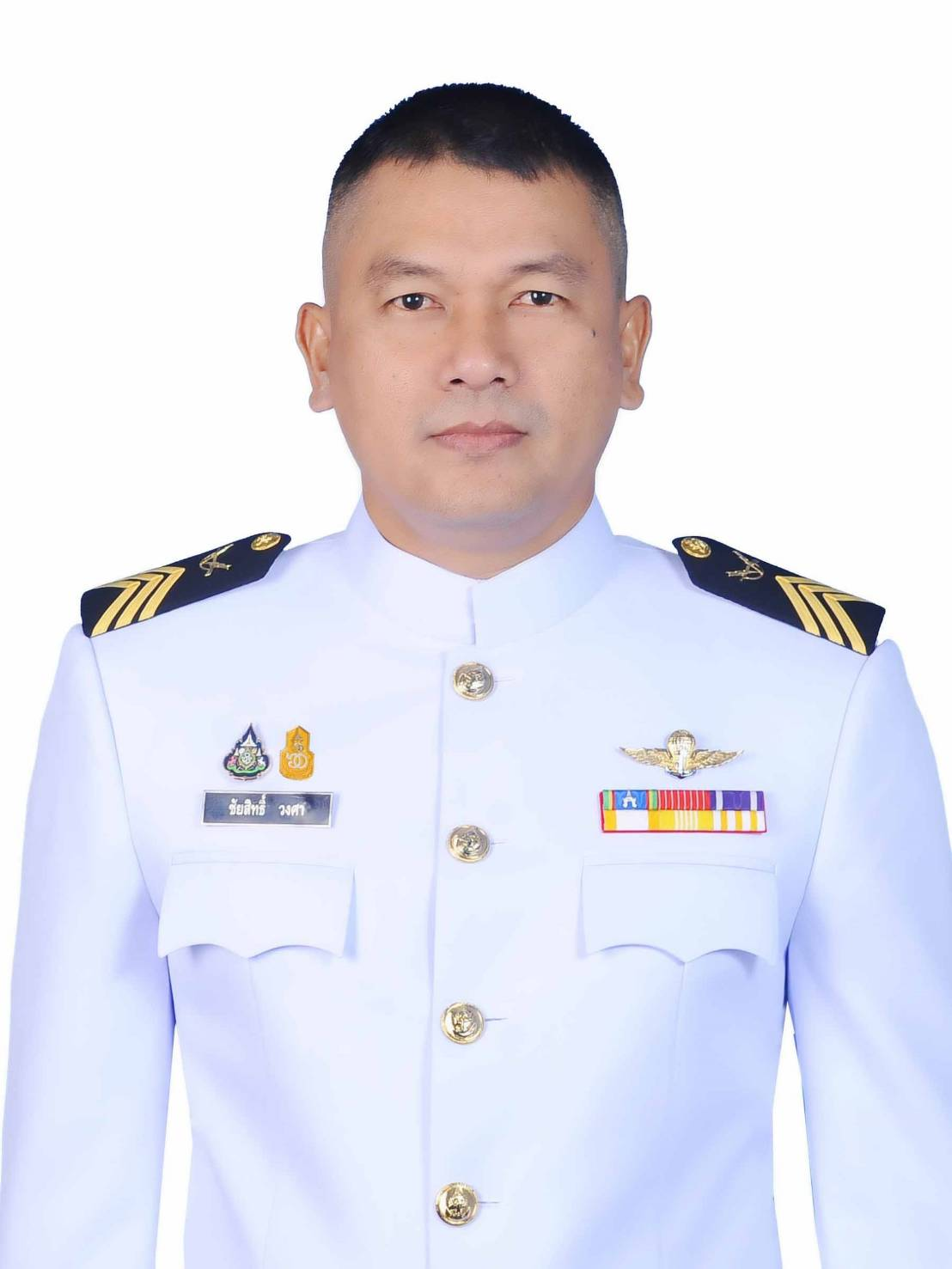 ๓บุคคลชั้นใน๔บุคคลชั้นใน๕บุคคลชั้นใน๖บุคคลชั้นใน๗บุคคลชั้นใน๘บุคคลชั้นใน๙บุคคลชั้นใน๑๐บุคคลชั้นใน๑๑บุคคลชั้นใน๑๒บุคคลชั้นใน๑๒บุคคลชั้นใน